Каратузский сельсовет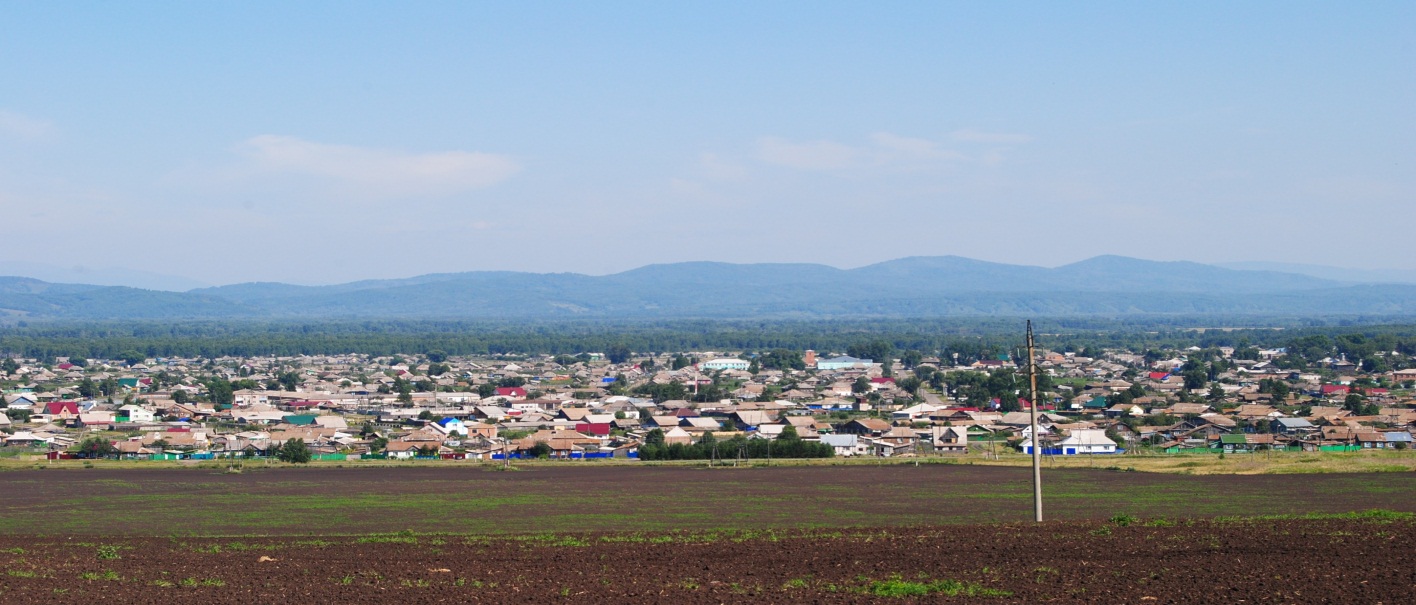 № 7 (162) от 21 августа 2017 г.с. КаратузскоеАДМИНИСТРАЦИЯ КАРАТУЗСКОГО СЕЛЬСОВЕТАПОСТАНОВЛЕНИЕ17.08.2017г.                                 с.Каратузское                                  № 119-ПОб отмене Постановления от 21.11.2014 г.№361-П « Об утвреждении краткосрочного плана реализации региональной программы капитального ремонта общего имущества в многоквартирных домах, расположенных на территории Каратузского сельсовета на 2015-2016 гг.»В соответствии с Федеральным законом от 06.10.2003 г. №131-ФЗ Об общих принципах организации местного самоуправления в РФ», с законом Красноярского края от 27.06.2013 года №4-1451 « Об организации проведения капитального ремонта общего имущества в многоквартирных домах расположенных на территории Красноярского края , руководствуясь ст.14 Устава Каратузского сельсовета Каратузского района Красноярского краяПОСТАНОВЛЯЮ:Отменить Постановление от 21.11.2014 г №361-П « Об утвреждении краткосрочного плана реализации региональной программы капитального ремонта общего имущества в многоквартирных домах, расположенных на территории Каратузского сельсовета на 2015-2016 гг.»Настоящее Постановление вступает в силу в день следующий за днем его официального опубликования в печатном издании «Каратузский Вестник».Контроль за исполнением настоящего Постановления оставляю за собой.Глава Каратузского сельсовета                                                      А.А.СаарАДМИНИСТРАЦИЯ КАРАТУЗСКОГО СЕЛЬСОВЕТАПОСТАНОВЛЕНИЕ18.08.2017                     с. Каратузское                                                      № 120-ПОб утверждении плана мероприятий для обеспечения доступности маломобильных категорий гражданк зданию администрации Каратузского сельсовета 	В целях обеспечения безопасности и доступности маломобильных категорий граждан к зданию администрации Каратузского сельсовета, руководствуясь Федеральным законом от 01.01.2016 года №419 « О внесении изменений в отдельные законодательные акты Российской Федерации по вопросам социальной защиты инвалидов в связи с ратификацией конвенции о правах инвалидов» , руководствуясь  ст.9 Устава Каратузского сельсовета,ПОСТАНАВЛЯЮ:1.	Утвердить план мероприятий для обеспечения доступности маломобильных категорий граждан к зданию администрации Каратузского сельсовета.( приложение №1).2. Настоящее постановление вступает в силу со дня, следующего за днем официального опубликования в официальном печатном издании  «Каратузский Вестник». 3. Контроль за исполнением постановления возлагаю на себя.Глава администрации Каратузского сельсовета                                                                   А.А. Саар 	Приложение №1 к постановлению                                                                            Главы Каратузского сельсовета                                                                       «18» августа 2017г. №120- ППЛАНмероприятий для обеспечения доступности  маломобильных категорий граждан к зданию администрации Каратузского сельсовета. Ответственный за мероприятия начальник службы благоустройства территории Каратузского сельсовета                                                          Асалбеков М.Д.АДМИНИСТРАЦИЯ КАРАТУЗСКОГО СЕЛЬСОВЕТА ПОСТАНОВЛЕНИЕ18.08.2017	с.	Каратузское	№ 121-ПОб утверждении Порядка выплаты поощрения победителям конкурса на получение денежного поощрения лучшими муниципальными учреждениями культуры и образования в области культуры и их работниками, подведомственными Каратузскому сельсовету.	В соответствии с Указом Президента Российской Федерации от  28.07.2012 года № 1062 «О мерах государственной поддержки муниципальных учреждений культуры, находящихся на территории сельских поселений и их работников», Приказом министерства культуры Красноярского края от 06.08.2013 года № 395 «Об утверждении Положения о конкурсе на получение денежного поощрения лучшими муниципальными учреждениями культуры и образования в области культуры, находящихся на территории сельских поселений Красноярского края, и их работниками» руководствуясь Уставом Каратузского сельсовета, ПОСТАНОВЛЯЮ:1.Утвердить порядок выплаты поощрения победителям конкурса на получение денежного поощрения лучшим муниципальным учреждениям культуры и образования в области культуры, и их работникам, подведомственным Каратузскому сельсовету, согласно приложению к настоящему постановлению.2. Опубликовать настоящее Постановление в газете органа местного самоуправления администрации Каратузского сельсовета «Каратузский вестник».3.Контроль за выполнением настоящего Постановления возложить на директора МБУ «КСЦБ» - Клюеву А.Л.4.Постановление вступает в силу со дня его подписанияГлава Каратузского сельсовета:                                                        А.А. СаарПриложение к Постановлению администрации Каратузского сельсовета от 18.08.2017 № 121-ППорядоквыплаты денежного поощрения победителям конкурса на получение денежного поощрения лучшими муниципальными учреждениями культуры и образования в области культуры и их работниками, подведомственным Каратузскому сельсовету Настоящий порядок определяет правила и размер выплаты поощрения победителям конкурса на получение денежного поощрений лучшими муниципальными учреждениями культуры и образования в области культуры, находящихся на территории сельских поселений Красноярского края и их работниками, утвержденного приказом министерства культуры Красноярского края от 06.082013 № 395 (далее - денежное поощрение, Конкурс) (далее- Конкурс), в отношении учреждений культуры и их работников подведомственных Каратузскому сельсовету. Организацию конкурса, его проведение и подведение итогов осуществляет министерство культуры Красноярского края. Финансовое обеспечение расходов, связанных с выплатой денежного поощрения, осуществляется в пределах иных межбюджетных трансфертов из бюджета Красноярского края, Каратузского района, предусмотренных на указанные цели в бюджет Каратузского сельсовета (далее - бюджет) на соответствующий год, в котором проводится конкурс. Иные межбюджетные трансферты предоставляются на основании соглашения о выплате денежного поощрения лучшим муниципальным учреждениям культуры и образования в области культуры, находящихся на территории сельских поселений Красноярского края и их работникам, заключаемого между Министерством культуры Красноярского края и администрацией Каратузского района (далее - Соглашение).Соглашение заключается в течение одного месяца после подведения итогов Конкурса. Основанием для выплаты денежного поощрения является приказ .. (распоряжение) Министерства культуры Красноярского края по результатам Конкурса. Денежные средства перечисляются на условиях, определенных, Соглашением между Министерством культуры Красноярского края и администрацией Каратузского района. Выплата денежного поощрения осуществляется в следующем порядке: Денежные средства, поступившие на личный счет администрации Каратузского сельсовета на выплату поощрения, в срок, не превышающий 10 календарных дней, перечислятся Учреждениям культуры и образования в области культуры, подведомственным Каратузскому сельсовету на лицевой счет данного учреждения; Работникам учреждения культуры и образования в области культуры, подведомственным Каратузскому сельсовету, денежные ^средства перечисляются на личный банковский счет, открытый победителями конкурса в кредитной организации; Денежные средства перечисляются на счета получателей в трехмесячный срок, со дня вступления в силу приказа Министерства культуры Красноярского края об утверждении списка победителей, но не позднее текущего года. Денежное поощрение выплачивается муниципальным учреждениям культуры и образования в области культуры, подведомственным Каратузскому сельсовету и их работникам, признанными победителями Конкурса единовременно и направляется на ресурсное обеспечение этих учреждений, связанное с их основной деятельностью (подключение к сети Интернет, приобретение методической литературы, музыкальных инструментов, развитие проектной деятельности и т.д.) Победителям Конкурса денежное поощрение выплачивается в следующих размерах: тыс.рублей - лучшим муниципальным учреждениям культуры и образования в области культуры; тыс. рублей - лучшим работникам муниципальных учреждений культуры и образования в области культуры. Уплата налогов с сумм денежного поощрения осуществляется победителями Конкурса в соответствии с законодательством Российской Федерации.Операции по кассовым расходам бюджета, источником финансового обеспечения, которого являются иные межбюджетные трансферты, втом	числе	и их остаток, не использованные на 01 января текущего финансовогогода, осуществляется с учетом особенностей, установленных Законом края о краевом бюджете на соответствующий финансовый год и  плановый период. Неиспользованный на 01 января текущего года остаток иных межбюджетных трансфертов подлежит возврату в доход краевогобюджета в соответствии с требованиями, установленными Бюджетным кодексом РФ и Законом края о краевом бюджете на соответствующий финансовый год и плановый период. В случае, если неиспользованный остаток иных межбюджетных Трансфертов не перечислен в доход краевого бюджета, указанные средства. подлежат взысканию в доход краевого бюджета в порядке, установленном бюджетным законодательством РФ.	Выпуск номера подготовила администрация Каратузского сельсовета.Тираж: 50 экземпляров.Адрес: село Каратузское улица Ленина 30№ ппНаименование мероприятийСрок исполненияИсполнитель1Ремонт наружной лестницы и пандусадо 28.08.2017г.Служба благоустройства2Оборудование ступеней лестниц противоскользящими профилями для ступеней. до 15.09.2017 гСлужба благоустройства3Установка кнопки вызова персонала при входе в здание администрации Каратузского сельсовета  до 01.09.2017гСлужба благоустройства4Оборудование мест под автостоянку для инвалидов ( расстояние не менее 50м от входа). Обозначить автостоянку знаком –утвержденным ГОСТ и ПДД.до 15.09.2017Служба благоустройства